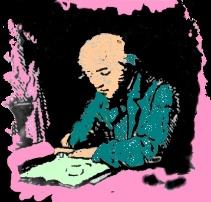 PREMIO NAZIONALE DI POESIA INEDITA“VITO CECCANI”X EDIZIONE - 2021Organizzato dall’Associazione di Promozione Sociale “Accademia Barbanera” con il patrocinio della Regione Lazio, della Provincia di Viterbo, del Comune di Castiglione in Teverina (VT)www.accademiabarbanera.itRegolamento del Concorso1 - Accesso al concorso letterario.L’Associazione di Promozione Sociale “Accademia Barbanera”, organizza un concorso letterario aperto a tutti: italiani e stranieri. Il concorso è denominato:Concorso di Poesia “Vito Ceccani”X Edizione - 2021Come per gli anni precedenti, verrà realizzata e pubblicata una antologia, presentata il giorno della premiazione, dedicando una poesia ad ogni partecipante. Una copia del libro con attestato, verranno inviati ad ogni autore, senza ulteriori costi, direttamente al proprio domicilio. 2 - Sezioni del concorso.Il concorso è suddiviso in 3 sezioni a tema libero:A) Sezione Poesia in lingua;B) Sezione Poesia in vernacolo;C) Sezione Giovani (Riservato agli studenti Di ogni ordine e grado) gratuito;3 - Lingua utilizzata.Sezione A – Le opere devono essere in lingua italiana. Sezione B – Le opere in vernacolo, in qualsiasi dialetto regionale, devono riportare allegata la traduzione in italiano.Sezione C - Le opere possono essere in lingua italiana o in vernacolo. Le opere in vernacolo devono portare in allegato la traduzione in italiano.4 - Dimensioni delle opere.Le Poesie non devono superare la lunghezza di 36 versi e, possibilmente, devono essere dattiloscritte. Le opere scritte a mano devono essere riportate solo in stampatello, pena esclusione. 5 - Partecipazione al concorso e Scadenza.Le opere per poter partecipare al concorso debbono essere inviate perentoriamente entro il 31 maggio 2021 a mezzo raccomandata A/R, (farà fede il timbro postale). L’Organizzazione non si fa carico dei danni per opere non pervenute o pervenute in ritardo per disservizio postale.Si consiglia di inviare la corrispondenza con largo anticipo sulla scadenza dei termini.Via A. Gramsci, 3/B - Castiglione in Teverina (Viterbo) C.F. 90049460562L’invio delle opere può avvenire – sempre entro il 31 maggio 2021 - anche tramite mail in formato .doc, con le stesse modalità di cui all’art. 6 del regolamento, all’indirizzo di posta elettronica n.barbanera@virgilio.it allegando la scheda di partecipazione e la ricevuta del versamento per la partecipazione.6 - Modalità di iscrizione e di presentazione delle opere.Alle Sezioni A e B si partecipa inviando da una a tre poesie, inedite e non premiate in altri concorsi, in due copie dattiloscritte, delle quali solo una deve riportare in calce nome, cognome, indirizzo con relativo C.A.P. e numero di telefono dell’autore, unitamente all’annotazione autografa: “Dichiaro che i testi poetici presentati sono di mia produzione”. È gradita l’indicazione dell’indirizzo di posta elettronica per eventuali comunicazioni. Alla sezione C possono partecipare, gratuitamente, gli studenti, singolarmente o come classe, di ogni ordine e grado.Le opere vanno recapitate al seguente indirizzo: Associazione di Promozione Sociale “ACCADEMIA BARBANERA”X Edizione Concorso di Poesia “Vito Ceccani”Via A. Gramsci, 3/B – 01024 Castiglione in Teverina (VT)Per ogni eventuale informazione rivolgersi al Presidente: Nevino Barbanera T.0761.948586 Cell.329.3864466 E-Mail: n.barbanera@virgilio.it7 – Contributo per la partecipazione Per venire incontro alle esigenze dei poeti e scrittori, il contributo di partecipazione a parziale copertura delle spese organizzative è così concepito: La quota di partecipazione ad ogni sezione, ad eccezione della sezione “Giovani”, è di 10,00 (Dieci) Euro.8 - Modalità di versamento del contributoIl contributo dovrà essere effettuato tramite bollettino postale con versamento sul c/c postale n. 11763687 o bonifico IBAN: IT18 A076 0114 5000 0001 1763 687 intestato all’Accademia Barbanera. Allegare agli elaborati, fotocopia dell’avvenuto versamento.9 – Giuria.Le opere presentate saranno valutate da una giuria composta da persone provenienti dal mondo della cultura e della docenza scolastica. La giuria, il cui giudizio è insindacabile ed inappellabile, sarà resa nota nel giorno della Premiazione.10– Premiazione.La Cerimonia di Premiazione, se possibile, si svolgerà il giorno 25 settembre 2021 alle ore 17,00 ca. I finalisti saranno avvisati tramite posta o via e-mail e saranno premiati con trofei, targhe ed opere d’arte coloro che si classificheranno ai primi CINQUE posti di ogni sezione.Al vincitore assoluto del Concorso sarà pubblicato, a cura ed a spese dell'Accademia, un libro di poesie di massimo 100 pagine con 100 copie che saranno messe a disposizione del vincitore. Verrà inoltre assegnato TROFEO, QUADRO D’AUTORE, WEEK END per 02 persone NELLA TEVERINA con 02 pernottamenti, Cena sociale del 25/09, pensione completa 26/09 fino alla colazione di lunedì 27/09.I premi saranno assegnati secondo il giudizio della giuria che sarà insindacabile e dovranno essere ritirati direttamente o mediante delegato, i premi dei vincitori e segnalati non verranno spediti.Via A. Gramsci, 3/B - Castiglione in Teverina (Viterbo) C.F. 9004946056211- Premi speciali.La Giuria si riserva il diritto di assegnare premi speciali oltre a quelli previsti dall'art.10. 12 – AttestatiA tutti gli Autori partecipanti al concorso verrà consegnata una copia dell'antologia pubblicata con le opere partecipanti al premio che anche agli autori non presenti alla manifestazione di premiazione si provvederà ad inviare a ricordo della partecipazione.13 – OpereLe opere non saranno restituite, saranno conservate presso l'archivio dell’Associazione Culturale Accademia Barbanera. La proprietà intellettuale di tali opere resta inalienata, ma l'autore delle opere si impegna, partecipando al concorso, a nulla pretendere per le eventuali pubblicazioni, integrali o parziali, fatte direttamente dall’Accademia Barbanera. 14 Responsabilità degli autori.Ogni autore è responsabile del contenuto delle proprie opere. Saranno escluse tutte quelle opere contenenti parole e concetti volgari, violenti, razzisti e contro ogni religione.15- Privacy - Legge 675/96.Partecipando al concorso il concorrente, ai sensi della legge 675/96, acconsente all'utilizzo e al trattamento dei suoi dati da parte dell’Associazione Culturale “Accademia Barbanera” ai fini di tutto ciò che concerne i concorsi letterari organizzati dall’Associazione e alla corrispondenza anche elettronica fra l’Associazione e concorrente. Ogni concorrente può chiedere la cancellazione dei propri dati, fermo restando che, se tale richiesta è effettuata prima della conclusione del concorso, ciò renderà impossibile la partecipazione al concorso stesso.16 Esclusioni.Il mancato rispetto delle norme del presente regolamento implica l'automatica esclusione dal concorso.17- Norme conclusive.I manoscritti, dattiloscritti e tutto ciò che i concorrenti faranno pervenire all’Associazione Artistico Culturale “Accademia Barbanera” non sarà restituito. I premi dovranno essere ritirati di persona o attraverso delega. Il non ritiro del premio comporta la perdita dello stesso. 18- Pubblicazione del Bando.Il Bando sarà divulgato a mezzo stampa ed affissione nelle Sedi Istituzionali Patrocinanti.Sarà inoltre consultabile sul sito web www.accademiabarbanera.it; 19- Informazioni utili.Tutte le rmazioni relative al Concorso, allo svolgimento della giornata di Premiazione, saranno disponibili sul sito www.accademiabarbanera.it; sul medesimo sito saranno pubblicate in futuro le foto della Cerimonia di Premiazione e lo storico dei vincitori.20- Diffusione del ConcorsoA mezzo stampa sui maggiori quotidiani - Attraverso siti Internet - A mezzo TV21- Antologia del ConcorsoLe opere classificatesi ai primi tre posti delle sezioni A - B - C, quelle a cui sono stati assegnati premi speciali previsti all'art. 11 del presente bando nonché una per ogni artista che partecipa al premio, saranno pubblicate in un'Antologia del Premio. Nulla è richiesto all'autore per la pubblicazione.Ogni autore che intende acquistare a sue spese copie dell’Antologia, dovrà indicarlo nella domanda di adesione al Concorso, allegando alla quota di partecipazione Euro 5,00 per ogni singola copia richiesta.Allegato "A"DOMANDA DI PARTECIPAZIONEX Edizione Concorso di Poesia“VITO CECCANI”Organizzato dall’ Associazione di Promozione Sociale “Accademia Barbanera” www.accademiabarbanera.it E-mail Presidente: n.barbanera@virgilio.itLa domanda di partecipazione compilata nelle sue voci deve essere inserita nella busta di spedizione delle opere o allegata alla mail di invio. Il/La sottoscritto/a ______________________________________________________________________ Nato/a a ___________________________________ (______) il _________________________________ CAP __________ Località ________________________________________________________ (_____)Via _________________________________________________________________________ n ________Nazionalità ____________________ Tel.-Cell–Fax ___________________________________________ E-mail ______________________________________________ sito _______________________________OPERE IN CONCORSO:Sezione _________________ Titolo __________________________________________________________   Sezione _________________ Titolo __________________________________________________________   Sezione _________________ Titolo __________________________________________________________   Sezione _________________ Titolo __________________________________________________________   Il/La sottoscritto/a   ______________________________________________________________________Dichiara che le opere presentate sono frutto esclusivo del suo ingegno,Attestazione del versamento tramite bollettino postale per Euro ______________________________ Autorizza ai sensi della legge 675/96, GDPR regolamento U.E. 679/2016 l’utilizzo ed il trattamento dei propri dati con le modalità e finalità di cui al citato art. 16 del regolamento del concorso. In Fede – Firmato ________________________                                (Un genitore per i minori)